    Durant Road Elementary PTA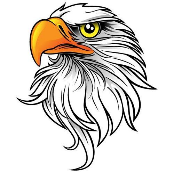 9901 Durant Road * Raleigh, NC 27614DRES PTA Mission Statement:To inspire individuals to reach their full potential and prepare them to succeed in the global community.Membership fee is $10 per personThe local portion of the dues, donations, and any fundraising proceeds, will directly benefit your kids and Durant Road Elementary School.  If you have any questions, please do not hesitate to contact a PTA board member. (1) Member Name: _________________________________________________________________________ (Do not list student names here. This is for the member’s name (i.e. parent/grandparent, etc.) Address: _____________________________________________________________E-Mail Address: _______________________________________________________ Cell/ # : _________________________ (2) Member Name: ______________________________________________________________________________ (Do not list student names here. This is for the member’s name (i.e. parent/grandparent, etc.) Address: _____________________________________________________________E-Mail Address: _______________________________________________________ Cell/ # : _________________________ Student’s Names, Teacher & Grade:Child 1 – Name: ______________________Teacher ____________________ Grade__________ Child 2 – Name: ______________________Teacher ____________________ Grade__________ Child 3 – Name: ______________________Teacher ____________________Grade__________ 